My name: Sina Krogmeier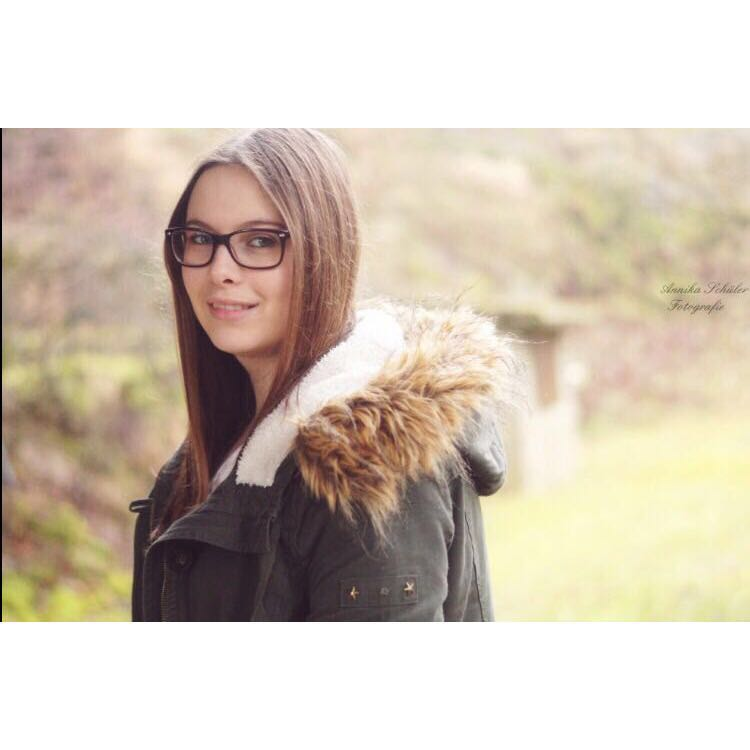 Birthday: 02.01.2000My hobbies: Meeting friends, watching footballMy future plans: I hope to educate with good school marks and want to have a well paid job in the futureWhat I expect of the exchange: I hope to improve my English skills and I want to learn more about other culturesFavourite food: SpaghettiFavourite movie/series: The lucky one, Supernatural Favourite music: Ed Sheeran, Ariana Grande, Demi Lovato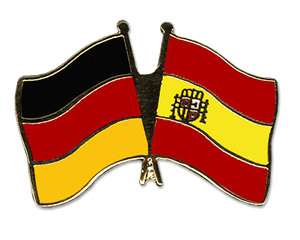 Class BG 11 (Höxter)School year 2017/2018My profile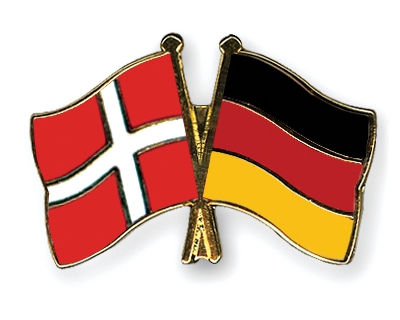 